ОСНОВНО УЧИЛИЩЕ "ПЕЙО К. ЯВОРОВ" – гр. БУРГАС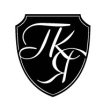 8000 Бургас, ул. "Карлово" №21; тел: +359 56 83 75 60; +359 56 83 75 61www.ouyavorov.org, email: pyavorov@abv.bgТеми по предмети на учениците от 2Б и 2В клас за периода 9.03.2020г.-11.03.2020г.БЪЛГАРСКИ ЕЗИК И ЛИТЕРАТУРА                                9.03. (понеделник)1ч. “ Април“ – Елин Пелин  (упражнение)2ч. Число на прилагателните имена10.03. (вторник)1ч. „Ветрец вее“ – българска народна песен; „Ей ,момиче,малка моме“ – българска народна песен2ч.  Число на прилагателните имена – (упражнение)11.03. (сряда)1ч.  ИКЧ(извънкласно четене) -Четене на текстове по избор.“Високи сини планини“- Младен Исаев, „Изворче“ – Стоян Дринов, „Майски дъжд“ – Борислав Ганчев, „Облаче“- Иван Мишев, „Пеперуда“ – Тома Бинчев, текстове за пролетни празници.2ч. Поправка на съчинение описание на растение – УТ 3,стр.32 и 33.  Математика9.03.(понеделник)   1ч. Умножение с числото 4.11.03. сряда              1ч. Деление с числото 4.